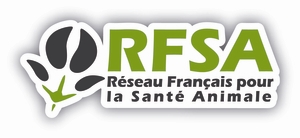 COPIL du RFSA du 15 mars 2023 de 10h à 12h30 
(au SIMV – 11 rue des Messageries – 75010 PARIS)PROJET DE COMPTE-RENDULe copil salue la contribution apportée par Anne Touratier (FNGDS) et son engagement dans les travaux du RFSA à l’occasion de son départ en retraite il y a quelques semaines.	 Il souhaite la bienvenue à Franck Fourès (Directeur Général de l’ANSES/ANMV) pour sa première participation.La feuille de présence compte 34 participants (en lien) dont 8 présents et 26 en distanciel. Adoption du dernier compte-rendu du 25 novembre 2022 – TousCelui-ci est adopté sans modification.Adoption de l’Ordre du Jour – TousIl est adopté également sans modification.Point sur les actions : Secrétaires Les actions encore en cours sont reprises dans l’agenda.Sujets d’actualité :GT Résistance aux antiparasitaires chez les animaux d'élevageChristophe Chartier (ONIRIS) nous a transmis le point d’actualité suivant :Point monépantel en petits ruminants laitiers (SIMV/ELANCO/ANSES) : note d’opportunité envoyée au détenteur, décision attendue en 2023Réflexions sur les bonnes pratiques de traitement antiparasitaire en élevage bio : projet de rédaction par le SIMV avec l’appui du RFSA (note de présentation du SIMV pour la prochaine réunion du GT)Présentations de projet par les partenaires :Projet/étude sur la résistance aux anthelminthiques chez les bovins (RESPECT) en Auvergne et perspectives d’un observatoire (GTV, CEVA, Oniris-INRAE)Projet Antherin en ovin laitier : détection des résistances et développement de stratégies pour retarder leur apparition ou y faire face (Carnot, CEVA, ENVT-INRAE)Soumission d’un projet « CASDAR démultiplication » sur la gestion intégrée des SGI chez les petits ruminants (IDELE) : information et formation des éleveurs, des conseillers et des vétérinaires sur les possibilités opérationnelles de gestion intégréeActualités ANSES sur les antiparasitaires (ANMV, Niort, Dozulé)Session Résistance aux anthelminthiques chez les bovins au prochain congrès de la SNGTV à Poitiers (26/05/23)Prochaine réunion lors du congrès de la SNGTV : bilan du GT depuis 2018, futurs chantiers.Marie-Anne Barthélémy précise que le règlement européen agriculture biologique fixe le cadre, autorise des traitements antiparasitaires mais les organismes certificateurs nationaux peuvent avoir des interprétations qui ne sont pas harmonisées entre eux. Une piste pourrait être de mettre à disposition un arbre décisionnel permettant de justifier la prescription d’antiparasitaires. Ces travaux devraient pouvoir aider les vétérinaires dans les difficultés de mise en œuvre de bonne pratique de traitement.GT Antiparasitaires Animaux de compagnie et Environnement - Création du groupe (Jacques Guillot)Jacques Guillot, Professeur de parasitologie à ONIRIS, remercie le copil de lui avoir confié l’animation des travaux de cette thématique suite au congrès de l’AFVAC. Il n’a pas de feuille de route à soumettre à cette réunion mais compte s’inspirer du fonctionnement du groupe de Christophe Chartier sur les gros animaux. Il propose d’ajouter à la thématique Environnement la résistance aux antiparasitaires.Sophie Barreteau (ANMV) est intéressée à rejoindre ce groupe de travail.Eric Guaguère (AFVAC) remercie le RFSA de cette initiative car les vétérinaires sont avides de réponses sur le devenir des antiparasitaires dans l’environnement. La participation de 70 praticiens au module de travail thématique Environnement du congrès de Marseille en décembre dernier le confirme.GT 4 Partenariats publics-privés de recherche OE JPMRencontres de Recherche en santé animale 2023 Interventions Réseau des SATT et Eurasanté Nicolas Lamoureux présente la nouvelle organisation des SATT, opérationnelle depuis le 1er juillet 2022 dont il assure la responsabilité de la filière MedTech/Diagnostics/Secteur vétérinaire. De nouveaux outils sont disponibles dans le réseau :une base de données mutualisées pour offrir une seule vitrine aux acteurs de la santé animaleun premier événement B2T le 15 décembre 2022 (la prochaine est prévue en juin)une gamme de services d’accompagnement.L’exploitation de cette base permet d’envisager une sélection d’une vingtaine de projets sur 53 présélectionnés en mobilisant le jury des ReSA lors d’une réunion le 15/03. Un VetBook devrait en résulter ainsi que l’inscription de ces projets dans l’appel d’offres des ReSA.Le copil se félicite de voir le réseau des SATT apporter son expertise et ses moyens dans notre écosystème de la santé animale. Jean-Pascal Marc salue la facilité d’accès que ce guichet unique offre à notre secteur. Etienne Varvaecke souligne la synergie qu’opère l’implication des SATT dans BioFIT pour « chasser en meute » les innovations.Etienne Varvaecke (Eurasanté) rappelle le positionnement et la dimension de BioFIT qui accueille les ReSA. La convention d’affaires BioFIT est le rendez-vous de référence en Europe en matière de transfert de technologies, de collaborations académie-industrie, de deals de financement « early-stage » dans le domaine des Sciences du Vivant. Il souligne l’implication croissante des entreprises du secteur de la santé animale (sponsoring et conférences).Aujourd'hui, les partenariats public-privé et privé-privé sont considérés comme le levier nécessaire à l'innovation.C'est pourquoi le SIMV a lancé les ReSA, qui visent à initier des échanges entre les départements de recherche de l'industrie de la médecine et du diagnostic vétérinaires et la recherche publique, ainsi qu'avec les entreprises de biotechnologie (start-ups).En permettant des rencontres directes, l'événement renforce la visibilité de la recherche de pointe en France et en Europe, encourage les investissements et conduit à l'innovation thérapeutique. L'organisation des ReSA pendant BioFIT fait sens. En effet, il est aujourd'hui évident que l'industrie de la santé animale offre une proposition de valeur claire aux entreprises de biotechnologie humaine, qui peuvent maximiser l'impact financier et clinique de leurs actifs en tirant parti à la fois de la santé humaine et de la santé vétérinaire.Les caractéristiques physio-pathologiques de plusieurs maladies (cancer, affections ostéo-articulaires, maladies infectieuses, douleur...) sont progressivement comprises comme étant au moins communes à l'animal et à l'homme. Cela ouvre la voie à des produits innovants développés sous le signe d'une médecine dite comparative.Chaque année, suite à un appel à projets, entre 10 et 15 propositions de partenariats sont émises par des institutions de recherche académique ou des start-ups aux industriels de la santé animale. Cela représente plus de 200 rendez-vous en face à face avec les 40 membres du SIMV.Le champ initialement couvert par les médicaments et diagnostics vétérinaires s'étend désormais aux technologies et données médicales.La convention d'affaires "ReSA" constitue un événement européen de premier plan organisé en France par son importance et par le nombre d'instituts de différents pays. C'est un lieu de rencontres pour les acteurs de l'innovation.Il détaille le plan d’actions engagées pour engager la masse critique des ReSA et étendre la dimension santé animale de BioFIT.Le thème de la conférence 2023 des ReSA fait actuellement l’objet d’une consultation, le thème “Sourcing innovations from a more mature human health market to build assets and start-ups in animal health: How is this happening?” rencontre pour l’instant le plus de votes. Jean-Louis Hunault salue l’approche très ouverte de ces rencontres : toutes les espèces animales sont intégrées et bénéficient potentiellement de transferts des innovations de l’Humaine.Prix Ecoantibio 2023  Marie-Anne Barthélémy rappelle le règlement de ce Prix, financé par le SIMV, dont l’objet est :Article 1 - Ce Prix est destiné à distinguer le travail de recherche publié par un étudiant ou un chercheur répondant aux critères suivants : - Travaux mettant en valeur l’impact positif de la vaccination - Travaux mettant en valeur l’impact positif de solutions existantes ou nouvelles (algues, peptides, probiotiques, phages...) en matière de réduction du risque d’émergence d’antibiorésistance et de réduction du besoin de recourir à la prescription d’antibiotiques. Seuls les projets avec un intérêt pour l’industrie pharmaceutique vétérinaire possible sont recevables.Le copil note que le domaine couvert par ce Prix est très ouvert et les membres du copil feront suivre cette offre à leur équipe. Pour mémoire, la publication distinguée par le prix de recherche Ecoantibio 2022 était :“Destruction of Staphylococcus aureus biofilms by combining an antibiotic with subtilisin A or calcium gluconate”
(Liu et al, Scientific Reports, 11, 1, 6225. https://doi.org/10.1038/s41598-021-85722-4)Action : Secrétariat pour transmission au copil de cet appel à projets (date limite de retour : 28 avril 2023) et promotion sur nos réseaux respectifs. A cette occasion, plusieurs membres du copil saluent la qualité des informations des profils LinkedIn et Twitter du SIMV. JL Hunault transmettra à Bertrand Neveux, notre consultant, scientifique de formation, ses félicitations auxquelles il sera sûrement très sensible.Prix des Sciences du Médicament vétérinaire – Edition 2023Ce Prix distingue la thèse sélectionnée par les quatre Ecoles vétérinaires qui auront été envoyées au SIMV avant le 28 avril 2023.Pour mémoire l’objet de ce Prix est de :Article 1 - Ce Prix est destiné à récompenser la thèse d'un étudiant d'une des Ecoles Nationales Vétérinaires françaises, sur les critères suivants : - Travaux valorisant les bénéfices de l’utilisation de médicaments, de diagnostics ou de dispositifs médicaux vétérinaires, - Travaux valorisables pour la recherche ou le développement de médicaments, de diagnostic ou de dispositif médical vétérinaires, - Travaux contribuant à la connaissance du marché de la santé animale français ou à son développement éthique (études épidémiologiques, maladies et syndromes sous-diagnostiqués – sous-médicalisés, développement de nouvelles indications …), - Travaux contribuant à sécuriser la chaîne du médicament, de diagnostic ou de dispositif médical vétérinaires ou à promouvoir l’utilisation raisonnée de médicaments, - Travaux valorisant l’innovation dans la conception et/ou l’utilisation des médicaments et réactifs vétérinaires, - Travaux centrés sur les médicaments, de diagnostic ou de dispositif médical vétérinaires, - Projets permettant de faciliter la mise en place de partenariats publics-privésPour mémoire, le Prix des Sciences du Médicament vétérinaire Edition 2022 avait été remis à la Lauréate, Céline Marie Jacqueline BERTHEVAS, à l’occasion du Conseil d’Administration du SIMV du 6 septembre 2022, pour sa thèse intitulée :  « Effets de l’immunisation anti-GnRH sur les tissus testiculaires de l’étalon adulte » (ONIRIS).Conférence Alliance INRAE-SIMV sur la vaccination – programmeMustapha Berri présente le programme de la conférence du 20 septembre 2023 qui aura lieu au siège de l’INRAE :9h00	Accueil : Une journée sous le format suivant en ciblant uniquement vaccins. 9h30	Introduction de la journée (direction INRAE et SIMV)9h45	Dispositifs de partenariat proposés par l’INRAE et le Carnot France Futur Elevage aux industriels (DPTI INRAE et Carnot F2E)10h15	État des lieux : Présentation de l’Observatoire de la vaccination du SIMV (AD SIMV)- Perspectives d’échange12h00	Présentation Méthodes générique de vaccination proposées par l’INRAE utilisables en santé des élevages et en aquaculture. Trois cas opérationnels INRAE état des lieux - avis des industriels : Grippe aviaire, PPA, Aquaculture. Perspectives de coopération entre les industriels et INRAELes membres du copil du RFSA seront cordialement invités.A cette occasion, Mustapha Berri annonce la 1ére édition des journées du Club d'Immunologie et de Vaccinologie Vétérinaires (CIVVet), qui aura lieu les 23 et 24 mai 2023 à Toulouse (Sponsoring letter). Anciennement connu sous le nom de réseau français d’«Immunologie des Animaux Domestiques (IAD)» qui a existé pendant une vingtaine d'années, le CIVVet réunit des chercheurs des différents instituts de recherche académiques (INRAE, CIRAD, Anses, …), des Ecoles Nationales Vétérinaires Françaises, mais aussi de l’industrie et des entreprises privées du médicament vétérinaire. Le thème central est l’étude du système immunitaire sous ses diverses facettes chez les animaux que ce soit chez les espèces de production, de sport et de loisirs, les vecteurs ou la faune sauvage.Les membres du copil sont cordialement invités aussi.11.00 - GT 3 Europe JR 	Présentation de l’actualité européenne – JRJennifer Richardson présente deux actualités :Le programme cadre Horizon Europe : le partenariat Animal Health and Welfare AHWLe 3ème appel à projets de l’ERA-NET ICRAD sur les maladies infectieuses et santé animale : impact et maladies parasitaires et du changement climatique sur la santé du bétail qui s’ouvre le 3 avrilLa question de définition du terme « partenaire » est posée.Action Secrétariat pour informer le groupe Résistance aux antiparasitaires.11.30 - GT 2 Emergences – NV-PAHGroupe de travail LeptospiroseL’AFVAC et l’AVEF confirment l’importance du sujet notamment en raison du risque de zoonoses et conviennent qu’ils se rapprochent rapidement pour avancer sur la feuille de route. Le secrétariat reste à leur disposition pour ce faire.Représentation + discussion du réseau Obepine (détection de virus dans eaux usées) par Vincent Maréchal et son équipe Le Pr. V. Marechal, Directeur de l'Observatoire Épidémiologique des Eaux Usées (OBEPINE), https://www.reseau-obepine.fr Tour 46-56, 2ème étage Bureau 208, 4 place Jussieu 75252 Paris Cedex 05France Tel: (33) 1 44 27 65 08 / Mob : (33) 6 07 28 44 71, présente l’Observatoire épidémiologique dans les eaux usées Plateforme Une seule Santé  (Obepine+). Les résultats obtenus sont remarquables puisque l’on obtient des capacités d’utilisation de 7 diagnostiqués pour 10.000 personnes. Les travaux s’orientent désormais vers un volet Elevage, ce qui n’est pas sans poser problème compte tenu de la multiplicité des points de collecte.Jean-Luc Troch indique que son entreprise commercialise depuis quelques années des tests sur eaux usées.Voici des liens concernant les kits pour eaux usées :https://www.idexx.fr/fr/water/water-products-services/water-sars-cov-2-rt-pcr-test/ouhttps://www.idexx.fr/fr/water/products/?cy=y_category_253&ts=allSerge Vélu s’interroge sur la possibilité d’utiliser cette méthodologie dans les sites de méthanisation.  Enfin, Jacques Guillot s’interroge sur la possibilité de déployer cette méthodologie pour les animaux de compagnie.Le copil remercie chaleureusement le Pr Marechal pour les perspectives que couvre sa présentation dans tous les domaines abordés.GT 1 disponibilité LBActualisation de la cartographie – LB 	Bilan ANMVLaure Baduel présente un point de situation des derniers travaux de l’Agence auprès des filières ainsi que des initiatives de coopération européenne (France, Portugal, Espagne). Elle note un glissement qui s’opère dans la terminologie : de « réduire les antibiotiques », les manifestations scientifiques récentes préfèrent le terme « réduire les besoins en antibiotiques ».Actualité du médicament vétérinaire- FF	Franck Fourès revient sur cette sémantique importante et considère qu’il s’agit d’une bonne approche. Il salue le lancement du projet Calypso. Il fait état des actualités en matière de mise en œuvre du Règlement européen.Manifestations 2023Conférence RFSA Date du prochain copilUn doodle proposera les disponibilités identifiées par le secrétariat et invitera à se prononcer sur une initiative en 2023.